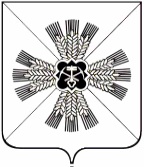 КЕМЕРОВСКАЯ ОБЛАСТЬАДМИНИСТРАЦИЯ ПРОМЫШЛЕННОВСКОГО МУНИЦИПАЛЬНОГО ОКРУГАПОСТАНОВЛЕНИЕот «12» сентября 2022 г. № 1205-П              пгт. ПромышленнаяО начале отопительного сезона 2022-2023гг. В соответствии с постановлением администрации Промышленновского муниципального округа от 21.06.2022 № 870-П «Об утверждении Программы проведения проверки готовности к отопительному периоду 2022-2023гг. Промышленновского муниципального округа»:1. Установить на территории Промышленновского муниципального округа начало отопительного сезона 2022-2023гг. с 08:00 часов                                15 сентября 2022 года.2. Учреждениям, организациям, предприятиям всех форм собственности, имеющим на балансе отопительные котельные, провести контрольные топки 14 сентября 2022 года.3. Постановление довести до руководителей муниципальных учреждений, руководителей теплоснабжающих предприятий.4. Подачу тепла в здания муниципальных учреждений и жилые дома осуществить согласно приложению № 1 к настоящему постановлению.5. Разместить настоящее постановление на официальном сайте администрации Промышленновского муниципального округа в сети Интернет.6. Контроль за исполнением постановления возложить на заместителя главы Промышленновского муниципального округа – начальника Управления по жизнеобеспечению и строительству администрации Промышленновского муниципального округа А.А. Зарубина.7. Постановление вступает в силу со дня подписания.Исп. В.Н. ЛукашенкоТел.7-45-18Приложение № 1                                          к постановлению                    администрации Промышленновского муниципального округа от «12» сентября 2022 г. № 1205-ПГрафик подачи теплав здания муниципальных учреждений и жилые дома                      Заместитель главыПромышленновского муниципального округа -   начальник Управления по жизнеобеспечению                         и строительству                                                          А.А. ЗарубинГлаваПромышленновского муниципального округаС.А. ФедарюкНаименование объектаДата,время подачи теплаМногоквартирные дома и частный сектор15.09.2022 08:00Учреждения здравоохранения15.09.2022 08:00Административные здания01.10.2022 08:00Отдельно стоящие здания (хозяйственного назначения)15.10.2022 08:00Учреждения, подведомственные Управлению образования администрации Промышленновского муниципального округаУчреждения, подведомственные Управлению образования администрации Промышленновского муниципального округаДетские сады 15.09.2022 08:00Учреждения с круглосуточным пребыванием детей15.09.2022 08:00Школы 15.09.2022 08:00Учреждения дополнительного образования15.09.2022 08:00База отдыха «Березка»01.10.2022 08:00Учреждения, подведомственные Управлению культуры, молодежной политики, спорта и туризма администрации Промышленновского муниципального округаУчреждения, подведомственные Управлению культуры, молодежной политики, спорта и туризма администрации Промышленновского муниципального округаМуниципальное бюджетное образовательное учреждение дополнительного образования «Школа искусств им. В.И. Косолапова»15.09.2022 08:00Муниципальное бюджетное физкультурно-спортивное учреждение «Промышленновская спортивная школа»15.09.2022 08:00Муниципальное бюджетное учреждение «Промышленновский районный Историко-краеведческий музей»15.09.2022 08:00Муниципальное бюджетное учреждение «Районный культурно-досуговый комплекс»28.09.2022 08:00Муниципальное бюджетное учреждение «Промышленновская централизованная библиотечная система»28.09.2022 08:00